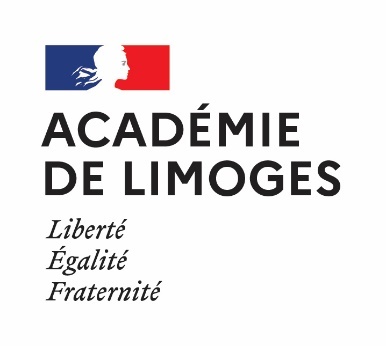 DEMANDE DE DÉROGATION POUR REDUCTION DU PARCOURS DE FORMATIONCe dossier est à personnaliser pour chaque élève. Il sera complété par l’équipe pédagogique à partir des outils diagnostics et des différentes situations de positionnement mis en œuvre dans l’établissement.Diplôme et durée de la formation envisagée :L’élève et son parcours :Parcours de formation du demandeur(Joindre l’ensemble des pièces justificatif (diplômes, conventions de stage, attestations employeurs, …)Scolarité antérieure : Expérience professionnelle (contrat de travail, stages, …) : Parcours de formation personnalisé proposé par l’équipe pédagogique Préambule : Le positionnement est une procédure réglementaire qui vise à aménager le parcours de formation des apprenants en fonction de leurs acquis. Cet aménagement peut concerner le contenu de la formation, la durée en centre de formation et/ou la durée des périodes de formation en entreprise nécessaires à un apprenant pour préparer l’examen.Formation envisagée (précisez l’intitulé exact du diplôme) :  CAP : Baccalauréat professionnel : BTS :Durée de la formation envisagée :  1 an : 2 ans :Date de début de la formation :Session d’examen : Etablissement fréquenté : Elève :NOM-Prénom(s) :Date de naissance : Lieu de naissance : Elève :NOM-Prénom(s) :Date de naissance : Lieu de naissance : Représentant(s) légal(aux) si élève mineur :NOM-Prénom(s) Adresse :Téléphone : Motif de la demande (à compléter par l’apprenant) JOINDRE OBLIGATOIREMENT :Copie(s) des diplômesRelevés de notes OuBulletins scolaires de la dernière classe fréquentéeMotif de la demande (à compléter par l’apprenant) JOINDRE OBLIGATOIREMENT :Copie(s) des diplômesRelevés de notes OuBulletins scolaires de la dernière classe fréquentéeMotif de la demande (à compléter par l’apprenant) JOINDRE OBLIGATOIREMENT :Copie(s) des diplômesRelevés de notes OuBulletins scolaires de la dernière classe fréquentéeParcours scolaire (précisez la classe et l’établissement des 3 années précédentes) :Diplôme(s) (ou attestations / certificat) obtenu(s) :Diplôme(s) (ou attestations / certificat) préparé(s) mais non obtenu(s) :Qualification(s) spécifique(s) éventuelle(s) : certificats, habilitations, permis :Bénéfice(s) obtenu(s) au titre de la validation des acquis de l’expérience :Organisation horaire hebdomadaire du parcoursOrganisation horaire hebdomadaire du parcoursOrganisation horaire hebdomadaire du parcoursOrganisation horaire hebdomadaire du parcoursOrganisation horaire hebdomadaire du parcoursOrganisation horaire hebdomadaire du parcoursOrganisation horaire hebdomadaire du parcoursDisciplineHoraire hebdomadaireHoraire hebdomadaireHoraire hebdomadaireHoraire hebdomadaireHoraire hebdomadaireJustificationDisciplineHoraire réglementaireHoraire réglementaireHoraire réglementaireHoraire proposéHoraire proposéJustificationDisciplinePremière annéeDeuxième annéeTroisième annéeDeuxième annéeTroisième annéeJustificationPériode de formation en entrepriseProposition d’adaptation des contenus de formationMembre(s) de l’équipe pédagogiqueComplément d’informations sur l’organisation des périodes de formation en entrepriseAvis motivé du chef d’établissementDate :Signature du chef d’établissementDate :Signature de l’élèveDate :Signature du représentant légal